TANGMERE PARISH COUNCIL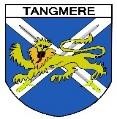 	 	 	 	 	 	 	 	Tangmere Village Centre 	 	 	 	 	 	Malcolm Road 	 	 	 	 	 	 	Tangmere PO20 2HS 	 	 	 	 	 	 	 	 	 	 	0203 904 0980	 	 	 	 	 	clerk@tangmere-pc.gov.uk Environment CommitteeMinutes of a meeting of the Environment Committeeheld on Tuesday 6 February 2024 Present: Councillors Trevor Ware, Andrew Irwin, Kate Beach, Roger Birkett, Regan Du Closel, George Bailey and Simon OakleyIn attendance:Caroline Davison – Parish Clerk and RFOA Member of the PublicApologies of Absence087/23.  Councillor Donald Wright sent his apologies for the meeting.Declarations of Interest 088/23.  Councillor Simon Oakley declared non-pecuniary interests, in general terms, as a member of West Sussex County Council (WSCC).  Roger Birkett declared an interest in planning application TG/23/02150.Public participation089/23.  A member of the public expressed their concern at repeated incidences of littering in the car park at the Village Centre by occupants of visiting vehicles in the evenings.Minutes090/23.  RESOLVED – that the Minutes of the Environment Committee Meeting held on Tuesday 5 December 2023 were approved as an accurate record and signed as such by the Chairman.  Planning Applications091/23.  Members considered the following Planning Applications received since the previous meeting: TG/24/00039/TPA - Case Officer: Henry Whitby Mr Keith Chandler 3 Duxford Close Tangmere Chichester West Sussex Reduce height and crown spread by 2m all round and raise crown to 4m on 1 no. Whitebeam tree (T16). Members agreed to DEFER to Tree OfficerTG/24/00046/TPA - Tree Apps (TCA's and TPA's)Proposed crown lift by 1m to 1 no. Ash tree (T1) subject to 98/01030/TPO.Tangmere House, Tangmere Road, Tangmere, Chichester, West Sussex, PO20 2HB Members agreed to DEFER to Tree OfficerTG/24/00040/TCA - Tree Apps (TCA's and TPA's)Notification of intention to crown reduce by up to 1.5m on 1 no. Apple tree (T1), reduce 1 no.branch on east sector by up to 2m and crown reduce by up to 1.5m on 1 no. Apple tree (T2) and prune byup to 0.3m and crown thin by 20% on 2 no. pear trees (T3 & T4Holly Orchard, Tangmere Road, Tangmere, Chichester, West Sussex, PO20 2HWMembers agreed to DEFER to Tree OfficerTG/24/00163/ELD - Case Officer: Vicki BakerMr & Mrs ForsterE Z Green Limited Rosedale Cottage Arundel Road TangmereExisting lawful development certificate for use of land and former dwelling (Rosedale Cottage) as a builders' yard.Members raised NO OBJECTION and confirmed continuous use of the premise as a builders yards for at least 10 years.TG/24/00046/TPA - Case Officer: Henry WhitbyMr Jake DaviesTangmere House Tangmere Road Tangmere ChichesterNotification of intention to crown lift by up to 1m (to create a minimum clearance of 2m over the greenhouse) on 1 no. Ash tree.Members agreed to DEFER to Tree OfficerTG//24/00040/TCA - Case Officer: Henry WhitbyPamela HollymanHolly Orchard Tangmere Road Tangmere ChichesterNotification of intention to crown reduce by up to 1.5m on 1 no. Apple tree  (T1), reduce 1 no. branch on east sector by up to 2m and crown reduce by up to 1.5m on 1 no. Apple tree (T2) and prune by up to 0.3m and crown thin by 20% on 2 no. pear trees (T3 & T4)Members agreed to DEFER to Tree Officer.(Councillor Roger Birkett left the meeting for consideration of the next item.)TG/23/02150/FUL - Case Officer: Sascha Haigh Mr J Birkett Land West Of Low Place Easthampnett Lane Easthampnett Erection of a two-bedroom detached dwelling. The Parish Council OBJECTS to this planning application on the basis that proposals are for a new dwelling in open countryside.092/23.  The following Planning Decisions were noted which had been received since last meeting.TG/23/02752/TCA Jonathan Rodwell Lysander 5 Tangmere Road Tangmere Chichester West Sussex PO20 2HW Notification of intention to fell 1 no. English Oak tree (quoted as 1). NOT TO PREPARE A TREE PRESERVATION ORDER It was observed that the Parish Council’s objection to the felling of this oak tree had not been submitted onto the CDC Planning Portal.TG/23/02675/TCA Dr Penelope Cave 1 Church Farm House Church Lane Tangmere Chichester West Sussex PO20 2HA Notification of intention to reduce height by up to 40% on 3 no. Poplar trees (quoted as T1) and crown reduce by 2.5m (all round) on 1 no. Eucalyptus tree (quoted as T2) NOT TO PREPARE A TREE PRESERVATION ORDER TG/23/02152/FUL Mr Clive Johnson New Bury Park Marsh Lane Easthampnett Tangmere Chichester West Sussex PO18 0JW Construction of wildlife pond and rewilding of land. PERMITTG/23/02769/DOMMr Matthew Rees4 Saxon Meadow Tangmere Chichester West Sussex PO20 2GA  Install 2 no. roof lights to North and South roof slopes of dwelling. Install one roof light to South slope of Garage roof.PERMITTG/23/02624/DOMMr & Mrs Smith20 Nettleton Avenue Tangmere Chichester West Sussex PO20 2HZ  Ground floor rear extension with 2 no. roof lights. Garage conversion and first floor extension above. Front porch rebuilt.PERMITTG/23/02284/DOMMr and Mrs Peter and Elaine SaundLysander 5 Tangmere Road Tangmere Chichester West Sussex PO20 2HW Demolition of existing annexe and replace with double garage with habitable accommodation in roof space. Erection of single storey rear extension.PERMITTG/23/02186/DOMMr and Mrs W and D UnderwoodNew Bury Farm Marsh Lane Easthampnett Tangmere Chichester West Sussex PO18 0JWSingle storey side extension.WITHDRAWNTG/21/00856/EIAPaul HughesTangmere Airfield Tangmere Road Tangmere West Sussex   Formal screening opinion for 1 no. glasshouse, harvesting, packaging and cold store facilities, reservoirs and associated landscaping.EIA Not RequiredTG/19/01913/EIACountryside PropertiesLand Adjacent To A27 Copse Farm Tangmere Road Tangmere West Sussex   EIA scoping opinion for a mixed use development comprising up to 1,300 homes, with education, retail, community facilities and open space and green infrastructure.EIA RequiredThis was noted for file and Members agreed the importance of the Parish Council having a timetable of activities from Countryside  Properties.Proposed New Development at Temple Bar Junction, Tangmere093/23.  It was noted that Heaver Commercial was preparing a planning application for a new employment development by the Temple Bar junction of the A27 to provide 60,000 square metres of employment space.  It was advised that a public consultation would take place from 29 January to 18 February with a notification leaflet being sent to around 2,500 homes in the surrounding villages, with a website online at www.TempleBarDevelopment.co.uk. To support the public consultation a Zoom webinar was being held online on 7 February during which the project team will present the proposals and answer questions. People can access this via the consultation website, and either submit questions during the presentation or in advance.  Members were encouraged to attend this webinar in a personal capacity to inform them of the application.The Clerk advised that they had been approached by Heaver with the offer for a face to face meeting.  The Clerk was asked to progress with arranging this meeting.Tangmere Allotments Advisory Group (TAAG)094/23.  It was noted that the next TAAG meeting was scheduled to take place on 19 March 2023. Routine Recreation Field and Amenity Inspection095/23.  Councillor Trevor Ware agreed to continue to undertake the weekly inspections until the next Environment Committee MeetingTraffic Issues in Tangmere096/23.  An update report was received regarding action to address traffic issues in Tangmere.  It was agreed that further consideration of the scope and extent of any TRO was required. Action Points   097/23. The latest position/action in relation to items not otherwise covered elsewhere on the Agenda for this meeting was noted:Parish Bins098/23.  A response which had been received from CDC in respect of the Parish Bins following an enquiry by District Councillor David Betts had been circulated to all members. There are twelve litter and seven dog bins in Tangmere.The bins were found to have low  levels of litter in them, and there was a limited amount of litter in the verges.  This was found to be fast food packaging that had evidently been thrown from car windows (sadly). So the provision of additional bins would not solve the problem. We found the cleanliness of of the village to be high generally when compared to others, which suggested there wasn’t a significant litter problem and that cleaning methodology was proportionate. We currently empty the litter bins and litter pick the village on a weekly basis. Our mechanical road sweeper visits every six weeks. You also have the unofficial benefit of me (Andy Howard) cycling through the village on a daily basis as part of my commute.It was noted that Oving Parish Council were in the process of installing two new dog bins and were paying for emptying these themselves.  Members felt that the comments received from CDC did not adequately address the real problems of littering or lack of bin provision nor did they reflect the level of litter picking regularly undertaken by individuals.Correspondence received and Agenda Items for Next Meeting099/23.  Several complaints had been received from residents in respect of the bulk bags located on public open space next to the property 17 Nettleton Avenue.  The Clerk was asked to send a letter on behalf of the Parish Council to determine when these bulk bags were being removed.Date of next Meeting100/23.  It was noted that the next meeting of the Environment Committee is scheduled to be held on Tuesday 9 April 2024 at the Village Centre in Tangmere.Exclusion of the Press and Public101/23.  Recommended that under the Public Bodies (Admission to Meetings) Act 1960, the public and representatives of the press and broadcast media be excluded from the meeting during the   consideration of the following items of business as publicity would be prejudicial to the public interest because of the confidential nature of the business to be transacted.Public Art102/23.  Members agreed to appoint a Lead Artist, Kate Viner, to support the delivery of Public Art Projects.103/23.  It was agreed to apply to CDC for approval for S106 funding to employ the services of the Lead Artist for up to 10% of the net cost of S106 Public Art funding.104/23    It was agreed that replacement of the plinths in the Memorial Woodland in time for 80th anniversary of D Day at the beginning of June would need to be progressed as soon as possible.  It was agreed that the option of obtaining decorative plinths/benches whether standard or bespoke from David Oglivie would be explored.The meeting ended at 9.04pm.		Signed: ……………………………………………….. Chair of Committee		Date:  ………………………………..Ref.Location/ItemLatest Reported Position/Actioni)Area at the top of Copper Beech DriveThere was nothing further to report for this meeting.ii)Southern Water Pumping Station by the MuseumIt was commented that the Southern Water Pumping Station was looking much better.  iii)Maintenance of land at junction of Church Lane/ Tangmere RoadThere is nothing further to report for this meeting.iv)Bishops Road UpdateCouncillor Donald Wright was not present at the meeting to report further on this item.  The Clerk was asked to speak with District Councillor David Betts and to investigate the costs of a specialist solicitor.v)Bus Stops/SheltersThe Clerk was instructed to progress with determining necessary processes, costings and legalities to enable the installation of a new bus shelter at Church Lane.It was suggested that it might be a possibility to move the Jerrard Road bus shelter further north.vi)Maintenance & Landscaping at Lysander WayThere was nothing further to report for this meeting.vii)vii)Trees and HedgesTree and HedgesIt was noted that:The Annual Review Inspection of Trees and Hedges had been carried out at the beginning of January.The tree outside the Coop had not yet been removed.Works had been undertaken at the beginning of January to face the hedges as per the usual maintenance schedule. Members would need to consider how the main hedge reduction programme will be undertaken and funded next autumn/winter.  The regular grounds maintenance contractor had advised that he would be unable to carry out this work.